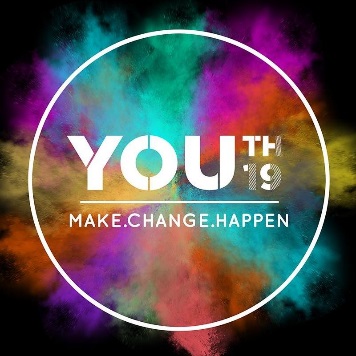 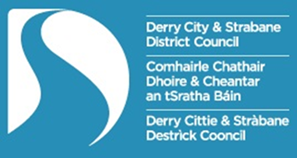 Youth Arts Festival Derry City & Strabane District CouncilProgramming Support FundApplication FormPlease see Guidance Notes for information on completing this form.Deadline for applications is Friday 15th March by 5pm.Please return applications by email: youth19artsfestival@derrystrabane.com Please complete the following section giving as much detail as possible about your planned project / event.  Additional InformationBudget  How will the costs of your event be broken down? Your answer should provide a detailed breakdown of exactly where the funding will be used. The following table may be used to assist you. Who will benefit?Application Authorisation:Name of Individual/ OrganisationIf you are an individual applicant please indicate your age category 12-17yrs   18-24yrs   24+ yrs 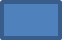 Contact NameType of OrganisationContact Number Contact EmailTitle of Project / Event Location of Event. Please include postcode(s)Website / Facebook etc.Event/ Activity Description: Please include detail on your idea, what you want to do and how you plan to do it:who will be involvedwho is your target participant/ audiencewhat you want to dowhy you want to do itwhere activity will take placehow you will deliver your proposalwhen your activity will happen (35 marks)(600 words max)Please note: Please indicate if you would like support sourcing a venue/ partner for your event, giving an indication of requirements.Please outline how the event will benefit young people aged 12-24 in the Derry City and Strabane District area and how it links to  one or more of the key themes of Youth 19:Promote positive health and wellbeingActively promote the meaningful engagement and participation of young peopleDevelop skills and provide clear career pathways (20 marks)(300 words max)Please give detail of how young people are involved in the development and delivery of this proposal.(15 marks)(300 words max)Please outline previous experience of delivery of similar projects. If you do not have previous experience, please detail how you have thought about delivery and any support you think might help you to deliver your ideas (10 marks)(300 words max) Please outline how you will promote your event, attracting audiences/ participants. (10 marks)(100 words max) Please detail how your proposal will be accessible to people with a disability.(10 marks)(100 words max)What you plan to do?How much it will cost?How much you need from us?Other sources of IncomeTotal CostsIf the cost of the Event is more than you have applied for, have you identified the rest of the funding you need? Yes                      NoIf yes to the above please indicate:Amount SecuredAmount PendingPlease outline your projected participant number Please outline anticipated audience numbers for your event/activitySignature:Date: